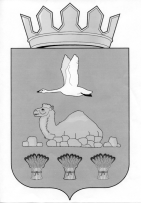   Администрация Светлинского района             Оренбургской области             Управление образования                      П Р И К А З        10.10.2016                  № 125--о                   пос. СветлыйОб организации и проведениимуниципального этапа всероссийскойолимпиады школьников в 2016-2017учебном году	В соответствии с приказами Министерства образования и науки Российской Федерации  от 18.11.2013 № 1252 «Об утверждении Порядка проведения всероссийской олимпиады школьников» (далее – Порядок проведения олимпиады), 17.03.2015 № 249, 17.12.2015 № 1488 «О внесении изменений в Порядок проведения всероссийской олимпиады школьников, утвержденный приказом Министерства образования и науки Российской Федерации от 18 ноября 2013 года № 1252», приказом министерства образования Оренбургской области от 02.08.2016 № 01-21/2033 «Об обеспечении организации и проведения всероссийской олимпиады школьников в 2016-2017 учебном году»ПРИКАЗЫВАЮ:1.Направить в ОУ:- график проведения муниципального этапа всероссийской олимпиады школьников  (далее – муниципальный этап олимпиады) в 2016-2017 учебном году согласно Приложению № 1;- график рассылки олимпиадных заданий, этапов ответов, критериев оценивания заданий муниципального этапа олимпиады согласно приложению № 2, утвержденным приказом министерства образования Оренбургской области от 29.08.2016 № 01-21/2185 « Об организации и проведении муниципального этапа всероссийской олимпиады школьников в 2016-2017 учебном году»- формат представления результатов участников школьного этапа олимпиады, Приложению № 3;2. Утвердить:2.1. Оргкомитет и жюри муниципального этапа олимпиады.3. Районному методическому кабинету:3.1.Обеспечить организационно-методическое сопровождение проведения муниципального этапа олимпиады обучающихся общеобразовательных организаций.3.2.Обеспечить проведение муниципального этапа олимпиады в соответствии с Порядком проведения всероссийской олимпиады школьников и графиком проведения муниципального этапа олимпиады в 2016-2017 учебном году.3.3. Обеспечить выполнение нормативных документов министерства образования Оренбургской области по организации и проведению муниципального этапа олимпиады.3.4.Наградить победителей и призеров муниципального этапа олимпиады поощрительными грамотами.4.Представить в министерство образования:-  результаты участников муниципального этапа олимпиады в электронном виде в соответствии с графиком;- заявки на участие в региональном этапе олимпиады на бумажном и электронном носителях.						          Срок: до 18 декабря 2016 года5.Руководителям ОО:5.1.Обеспечить сохранность жизни и здоровья обучающихся во время проведения муниципального этапа олимпиады.5.Контроль за исполнением настоящего приказа возложить на зав. РМК Булавинцеву Т.В.Начальник УО								Л.И.Артамонова                                                                                                                                  Приложение № 1График проведения муниципального этапа всероссийской олимпиады школьников в 2016-2017 учебном году                                                                                                                                   Приложение № 3Формат представления результатов участников школьного этапа всероссийской олимпиады школьников ●Заявка на участие в муниципальном этапе Всероссийской олимпиады школьников  по______________________                                        (наименование предмета)________________________________________________________________(наименование ОО)● Форма заполняется в формате Excel отдельно по каждому предмету из числа победителей и призеров  школьного  этапа всероссийской олимпиады и предоставляется в электронном виде на адрес эл. почты УО с названием файла: наименование ОУ_заявка_русский_БулавинцевойКоличественные данные по результатам проведения школьного  этапа всероссийской олимпиады школьников в 2016-2017 учебном году Сроки проведения:__________________________________________________________________________________________                                          (Наименование ОО)Оргкомитет Олимпиады:1.Артамонова Л.И. – председатель оргкомитета2.Булавинцева Т.В. - заместитель председателя оргкомитета3.Тюнева Н.В.4.Еременко Н.И.5.Сайбель И.С.Жюри Олимпиады:№ п/пПредметДаты проведенияСостав участников (классы)География11 ноября 2016 года7-11Физическая культура15 ноября 2016 года7-11Право15 ноября 2016 года9-11Английский язык16 ноября 2016 года7-11Биология16 ноября 2016 года7-11Немецкий язык17 ноября 2016 года7-11Математика17 ноября 2016 года7-11Русский язык 22 ноября 2016 года7-11Технология22 ноября 2016 года7-11Основы безопасности жизнедеятельности23 ноября 2016 года8-11Информатика и ИКТ24 ноября 2016 года8-11Литература24 ноября 2016 года7-11Обществознание 25 ноября 2016 года7-11Физика 28 ноября 2016 года7-11Химия 29 ноября 2016 года8-11История29 ноября 2016 года7-11№ФамилияИмяОтчествоПолДатарожденияСтатус наличия гражданства РФ (да/нет)Полное название общеобразовательной организации по УставуУровень (класс обучения)Тип диплома(победитель, призер)Результат (балл)% выполнения работы№ п/пКлассыВсего обучающихсяШкольный этап (количество)Школьный этап (количество)Школьный этап (количество)№ п/пКлассыВсего обучающихся участниковпобедителейпризеров1.4-е2.5-е3.6-е4.7-е5.8-е6.9-е7.10-е8.11-еитого№ п/пПредметЧлены жюриГеографияАрсентьева А.С., Дегтярев А.В.Физическая культураУсербаева Ш.М., Видяева С.Л.Английский языкТемникова Г.А., Ефанова О.А.БиологияЯковлева С.Г., Сайбель И.С.Немецкий языкМухина Т.П., Анисимова Е.А.МатематикаТюнева Н.В., Наследова Е.В.Русский языкСергиенко Е.В., Филатова И.Н.ТехнологияВолкова Л.М., Чухломина Основы безопасности жизнедеятельностиСтульба Ю.Я., Еременко Н.И.Информатика и ИКТДусмухамбетов Н.Н., Ганкевич И.В.ЛитератураСергиенко Е.В., Филатова И.Н.ОбществознаниеДибирова М.А., Курлыкова Т.А., ФизикаГулакова В.Э., Блажко Т.А.ХимияЦепкова Е.И., Булавинцева Т.В.ИсторияДибирова М.А., Курлыкова Т.А.